Отчет о проведении Года культуры безопасностив МБОУ СОШ с.Новый Батако2018 учебный годГлавные задачи:1. Пропаганда культуры безопасности жизнедеятельности среди подрастающего поколения.2. Практическая отработка навыков безопасного поведения обучающихся в различных условиях.3. Популяризация профессий спасателя и пожарного.4. Выработка у обучающихся практических навыков умения осуществлять мероприятия по защите в ЧС.          В рамках празднования Дня образования гражданской обороны, в нашей школе в октябре 2018  года был  проведен Всероссийский  урок по основам безопасности жизнедеятельности с проведением тренировок по защите детей и персонала от чрезвычайных ситуаций.На уроке были использованы методические рекомендации, разработанные Министерством Российской Федерации по делам гражданской обороны, чрезвычайным ситуациям и ликвидации последствий стихии.           В школе состоялись практические мероприятия с обучающимися, направленные на формирование навыков действий в сложных и чрезвычайных ситуациях. А также доведены информации о системе гражданской обороны Российской Федерации, истории ее становления и роли в обеспечении безопасности нашей страны	       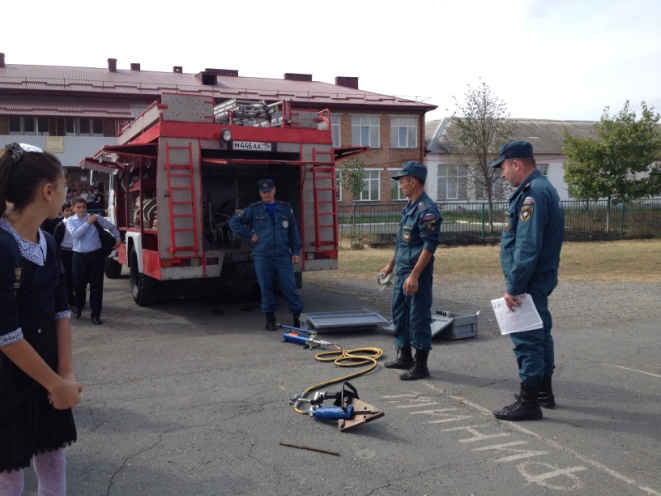 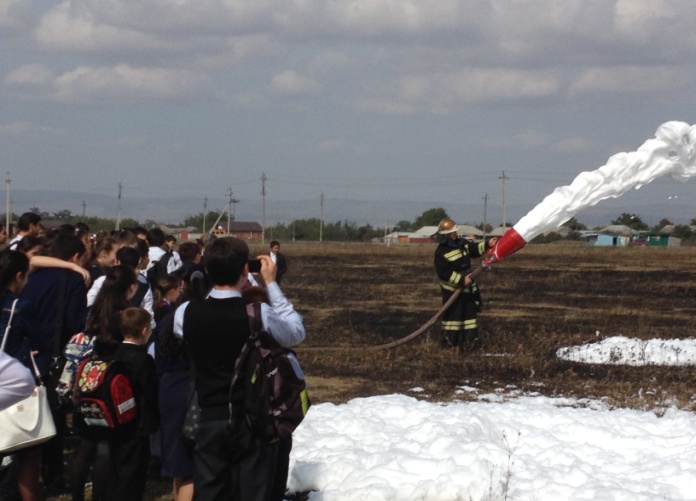 В целях обеспечения пожарной безопасности в школе в учебном году проведены следующие мероприятия:1. В школе разработаны и утверждены следующие документы по пожарной безопасности: а) планы, инструкции: б) приказы: 2. Уточнены схемы эвакуации детей и персонала на этажах.С вновь прибывшими сотрудниками проведён вводный инструктаж по ПБОрганизация экскурсий в ПЧ-6 Беседа сотрудников пожарной части с детьми о мерах пожарной безопасности21 ноября 2018 года , отв. классные руководитель 8-х классов.Плансовместных мероприятий Главного управления МЧС России по РеспубликеСеверная Осетия-Алания и Министерства образования и науки Республики Северная Осетия-Алания по подготовке и проведениюГода культуры безопасностив МКОУ СОШ с.Новый Батако на 2018 год      Классные руководители с 1 по 11 и учитель ОБЖ     Казиева Н.М., подготовили очень интересные мероприятия.    А также в школе прошла неделя безопасности, которую провели отряд ЮИД совместно с руководителем Котоловой З.Ш.      На протяжении всей недели в школе  были проведены различные по форме мероприятия, направленные на предупреждение дорожного травматизма. В конкурсе рисунка  «Это должен знать каждый! »приняли  участие все учащиеся нашей школы. Наиболее активными были дети начальной школы.Всю неделю с учащимися проводились классные часы по темам: «Правилам дорожного движения», «Минутки безопасности», «Спасатель-профессия героическая». Также был проведен инструктаж по ПДД в каждом классе. В конце каждого учебного дня Недели безопасности классными руководителями проводились пятиминутки по ПДД.Был обновлен уголок безопасности дорожного движения.      Мероприятия были максимально насыщены практическими мероприятиями с обязательным доведением информации о необходимости формирования у учащихся навыков распознания и оценки опасных и вредных факторов среды обитания человека, нахождения способов защиты от них, безопасного поведения в экстремальных и чрезвычайных ситуациях дома, на улице и на природе. Выработке умений защищать свою жизнь и здоровье, оказывать само- и взаимопомощь, а также повышения престижа профессий пожарного и спасателя.В ходе проведения урока использовались презентации, видео ролики по обеспечению безопасности и правилах поведения при ЧС.      Также проведена тренировочная эвакуация из школы учащихся, работников: « Эвакуация из задания учебного заведения». Учащиеся и персонал учебного заведения покинули здания школы за 2,5 мин. Во время эвакуации особых нарушений, ошибок не было.Исп.Багаева М.А.№п/пНаименование мероприятияДата проведенияОтветственные 1.Создание на официальном сайте образовательной организации специализированного раздела, посвященного Году культуры безопасности (с размещением информации о ходе выполнения мероприятий Года культуры безопасности).23.03.2018Черджиева Н.А., уч.нач.классов ,ответственный за сайт2.Проведение открытого урока по «Основам безопасности жизнедеятельности».октябрьКазиева Н.М.,учитель ОБЖ3.Проведения конкурса рисунков (1-4кл.), посвященного безопасности в условиях ЧС15.10.2018-20.10.2018г.Кудзаева Э.Т.,руководитель ШМО учителей нач.классов4.Проведения конкурса плакатов (5-9кл.)«Это должен знать каждый»20.09.2018г.Цкаева Л.А.,учитель ИЗО5.Проведение учебной тренировке по эвакуации из здания школы «Пожарная безопасность. Действия при ЧС»10 .09.2018г.Багаева М.А.,ЗДВР6.Уроки мужества «Спасатель-профессия героическая» (1-11кл.)апрельКудзаева Ф.З.,ШМО кл.руководителей7.Тематические классные часы, посвященные безопасности детей в разных ситуацияхежемесячноКлассные руководители 1-11кл.8.Конкурс авторских сочинений, стихотворений на тему «Спасатель» (5-11кл.)ноябрьСабаткоева Р.С.,Дзгоева В.Б., уч.рус.языка и литературы9.День открытых дверей (посещение пожарных частей республики)с 23.03.18 по 25.12.18г.Классные руководители 1-11кл.10.Разместить информацию о выполненных мероприятиях на сайте школыдо 25.12.2018гЧерджиева Н.А., уч.нач.классов ,ответственный за сайт